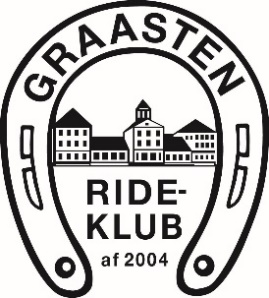 Referat af bestyrelsesmøde 16.08.2021Tilstede: Kirstine, Malene, Rebekka, Anne Mette, Lars, Maria, Helle

Evaluering af B-stævneStævneudvalgetFlot stævnerapport, flotte karakterer, ros, problemer med opvarmningsbaner/parkering på springbanen i regnvejr, evt blæsere ved fremtidige stævner skal køre på batteri, ingen ledninger af hensyn til brandsikkerhed.+ generelt rosende kommentarer+ Td’ere var god til at løse problemer undervejs+ ros til skrivere+ pænt overskud, endnu ikke færdigberegnet- der skal skrives papirløst næste gang. Dette kræver dommertårne med plads til tre personer lys og strøm- wifi skal opdateres- detaljeret vagtplan og arbejdsopgaver udarbejdes til næste gang. ALLE medlemmer skal gi en hånd med- for sårbart med kun 4 i stævneudvalg, der skal flere hjælpere til under stævnet. Skrivere og tastere kan evt oplæresSponsorudvalg+ godt sponsorudvalg, flotte sponsorater og godt arbejde af udvalget+ forslag til nyhedsbrev til sponsorer. Udarbejdes.+ sponsorudvalget har oprettet en mailadresse. Denne lægges på hjemmesiden- bedre forberedelse til næste år i forhold til at få delt sponsorer på facebook og instagram.Køkken+ ros hele vejen rundt+ dagens ret er et godt koncept- for få folk- højere priser? Kaffe/kage priser- det ville være en fordel hvis Mette og Mikael ikke har køkkenvagter, men sørger for indkøb og opfyldning undervejs.- evt en vagtplanlægger? Der arbejdes på at finde en person der kan varetage denne opgave- et medlemsmøde inden stævnet ville være en fordel- evt mere udpenslet arbejdsopgaver generelt- strømmen går når der er for meget i gang i køkkenet på en gang, vi får en elektrikker ud til at se på en evt opgradering af elnettet- fryser er for gammel, der skal indkøbes en nyOpsamlingDer ønskes informationmøde inden B-stævne. Der udarbejdes en mere deltaljeret opgaveplan hvor man har mulighed for at skrive sig på til helt konkrete opgaver både før, under og efter stævnet.Overskuddet går til ALLE medlemmer, derfor vil det blive et KRAV at alle tager del i arbejdet, hvordan dette skal håndhæves, arbejder vi på.Fremtidige B- og C stævnerØkonomi. Hvis vi skal ha penge til at investere i nyt og vedligeholde det vi har, kræver det at vi tjener nogle penge på flere stævner.Antal, endnu ikke planlagt. Stævneudvalg foreslår 2x pony B-stævner årligt. Desværre kan vores baner på nuværende tidspunkt ikke trække B stævner for hest. Klubmesterskab 2021 - stævneudvalget kommer med en udmelding snarestDaglig vedligehold på vores områderVi har et tilbagevendende problem med generel- opsamling af lort på baner efter sig- oprydning i staldområder- respekt for tingene - problem med mus i rytterstuenVi skal alle sammen være med til at holde områder og baner rene og imødekommende, så det er et godt sted for os alle at være. Vi laver et opslag på facebook og håber at alle tager del og ansvar i problemet fremadrettet. Der må gerne spises i rideklubben, men der SKAL ryddes op efter sig selv. Ingen madrester, popcorn og lignende må ligge tilbage, hverken på gulv, borde eller i sofaen. Vi har problemer med mus i rytterstuen og ophører problemet ikke SNAREST er vi i værste fald, nødsaget til at lukke for rytterstuen. Det samme gælder kaffemaskinen, bliver der ved med at ligge hvide krus i stald og øvrige områder, fjernes disse helt og kaffemaskinen kan kun benyttes med eget krus.Holdmesterskaber, SJM og DMVi opfordrer til at der rides for egen klub fremover. Vi er alle med til at opretholde den gode holdånd og sammenhold i klubben. Indkøb af højtaleranlæg, 25000kr er modtaget i sponsorat fra Mads Clausen fond. Vi har et tilbud på hånden, indhenter endnu et og tager stilling til indkøb umiddelbart derefter.Traktor/vandingsvogn/vandingsanlæg. Traktoren er desværre død, en løsning skal findes så hurtigt som muligt. Vi undersøger priser på ny traktor og/eller nyt vandingsanlægOverrækkelse af priser, Gråsten medaljen samt folkeoplysningsudvalget. Der indhentes resultater som indgives til Gråsten forum. Øvrige priser udddeles ved klubmesterskab.Undervisning fremadrettetFrederikke Jacobsen vil fremover tilbyde undervisning. Tidspunkter aftales direkte med Frederikke.Søgning af midler.Der skal søges midler inden ret længe. Forarbejdet er allerede godt i gang og vi vil prioritere følgende: Solarie, højtalere, traktor, dommertårne.17.08.21 / HB